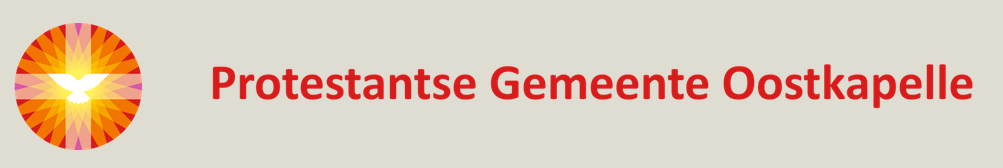 L i t u r g i e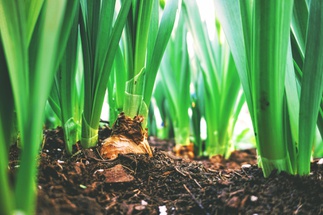 Orde van dienst voor zondag 8 mei 2022 in de protestantse Zionskerk te Oostkapelle. 4de zondag van Pasen. Liturgische kleur: wit.  Predikant: ds. Ph.A. Beukenhorst. Ouderling van dienst is Dirk van Maldegem en organist is: Rinus Jobse. M.m.v. de ZWO-commissie. DIENST VAN DE VOORBEREIDINGOrgelspel vooraf:  variaties over ‘Gelukkig is het land’ (Adriaen Valerius, 1575-1625)Welkom en mededelingen door de ouderling van dienstLied zingen:   Liedboek Psalm 66: strofen 1, 2 en 3 – Psalm van de zondagInleiding en Liturgische opening met meegesproken bemoediging en groetKyriegebed om de nood van mens en wereldLied zingen:   Liedboek 885: strofen 1 en 2 – ‘Groot is uw trouw, o Heer’DIENST VAN HET WOORDGebed bij de opening van de Bijbel  Bijbellezing door Elsje Francke:  Numeri 27, 12 t/m 23  (NBV21)Lied zingen:  Liedboek 362: strofen 1 en 2 – ‘Hij die gesproken heeft een woord’Bijbellezing door Elsje Francke:  Johannes 10, 22 t/m 30  (NBV21)Lied zingen:  Liedboek 653: strofen 1, 6 en 7 – ‘U kennen, uit en tot U leven’Uitleg en verkondigingMeditatief orgelspel: ‘O, Heer die daar des 's hemels tente spreid’ (Ad. Valerius)Tulpenbollen actie voor projecten Indonesië – uitleg van Lian Jobse-Vonk (ZWO)Lied zingen:  Liedboek 910: strofen 1, 2 en 3 – ‘Soms groet een licht van vreugde’DIENST VAN GEBEDEN EN GAVENVoorbeden – Stil gebed – Onze VaderCollecten: 1ste (zwarte zak) PG Oostkapelle, 2de (paars) Noodhulp (Kerk in Actie)Lied staande zingen:   Liedboek 425:  strofe 1 – ‘Vervuld van uw zegen’ SlotwoordenHeenzending en Zegen  /   Staande zingen:   Liedboek 431.c. – ‘Amen’ 3xLied staande zingen:   Lied 708: strofen 1 en 6 – ‘Wilhelmus van Nassouwe’Uitleidend orgelspel: bewerking over ‘Wilt heden nu treden’ (Folgert Zwaving)